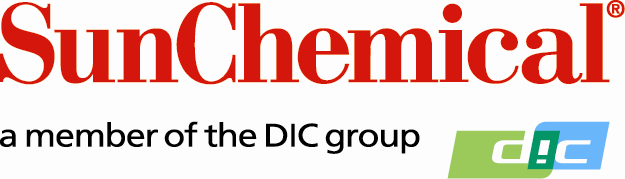 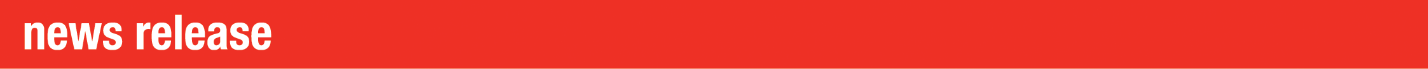 PR-Kontakte:					Ellie Bunce/Greg MillsAD Communications +44 (0)1372 464470ebunce@adcomms.co.ukgmills@adcomms.co.ukSun Chemical auf der FESPA 2017: gesamtes Druckfarbenportfolio für den Sieb-, Industrie- und Inkjetdruck sowie für gedruckte ElektronikHAMBURG, DEUTSCHLAND – 8.–12. Mai 2017: Unter dem Motto „Brighter Ideas“ (brillantere Ideen) präsentiert Sun Chemical in Halle B5, Stand D20, sein umfangreiches Portfolio an erstklassigen Druckfarben und innovativen Farbchemie-Plattformen für den Sieb-, Industrie- und Inkjetdruck sowie für gedruckte Elektronik. Zu den Highlights am Stand zählt die globale Markteinführung von FasciaCoat, Sun Chemicals neuem Hartlack für Armaturenbrettpaneele, der die SunHytek-Produktreihe für Geräteverkleidungen sowie Hightech- und Automobilanwendungen erweitert. Der wässrige, formbare und VOC-freie FasciaCoat-Hartlack liefert nach dem Trocknen eine matte, kaum spiegelnde Oberfläche und verfügt über die Eigenschaft, während des Produktionsprozesses erzeugte Kratzer von selbst zu „kurieren“.Als einer der weltweit größten Hersteller von Siebdruckfarben und „One-Stop Shop“ für jeglichen Farbbedarf beleuchtet Sun Chemical die Tiefe wie auch die Breite seiner Lösungen. Know-how und Fachkenntnis gliedern sich dabei nach vier Standbereichen: digitaler Textildruck, Grafik, Industriedruck sowie Partnerschaften und Technologie.Digitaler Textildruck Hier zeigt Sun Chemical seine vier für Epson-Druckköpfe optimierten SunTex-Tinten für den Inkjet-Textildruck. Bei reduziertem Tintenverbrauch im Vergleich zu führenden Wettbewerbern sind SunTex-Tinten speziell auf den Hochgeschwindigkeitsdruck und größere Auflagen zugeschnitten.Zum Sortiment gehört auch SunTex Sonata DTE, eine Sublimationstintenserie für den Transferdruck auf Polyester-Sportbekleidung. Diese Tinte wurde mit dem EcoPass von Oeko-Tex ausgezeichnet, was Druckdienstleistern eine Oeko-Tex 100-Zertifizierung für bedruckte Bekleidung ermöglicht. (Weitere Informationen dazu in der Pressemitteilung Sun Chemical erhält ECO PASSPORT-Zertifizierung für seine digitalen Textildrucktinten der SunTex-Serie vom 8. Mai 2017.) Mit von der Partie ist auch die Sublimationstinte SunTex Sonata DDE, die zentrale Anforderungen beim Direktdruck auf Polyestergewebe erfüllt und hervorragende „Durchscheineigenschaften“ für die doppelseitige Ausgabe, etwa beim Fahnen- oder Bannerdruck, aufweist. Zudem zeichnet sich SunTex Sonata DDE durch ausgezeichnete Waschechtheit und Ausblutbeständigkeit aus – ein Schlüsselkriterium für bedruckte Gewebe für den Außenbereich.Des Weiteren präsentiert Sun Chemical seine innovative Pigmenttinte SunTex Encore PDE. Sie ist das Ergebnis vieler Jahre der Forschung und Entwicklung, speziell formuliert mit dem Ziel einer verbesserten Farbbrillanz bei gleichzeitig exzellenter Wasch- und Nassabriebbeständigkeit. Die Tinte kann direkt auf Natur- und Synthetikgewebe, die häufig für Innendekor und Heimtextil verwendet werden, etwa Baumwolle, Viskose, Seide oder Polybaumwolle, gedruckt werden. Komplettiert wird das Sortiment von der Tintenserie SunTex Concerto RDE mit Reaktivfarbstoffen, die eine ausgezeichnete Farbbrillanz beim Direktdruck auf Gewebe wie Seide oder Baumwolle liefert – in Verbindung mit der weichen Haptik, die bei Bekleidungsstücken ein zentrales Kriterium ist.Sun Chemical lädt an seinem Stand zu Druckdemonstrationen ein, bei denen die ausgezeichnete Verdruckbarkeit der Sonata DTE-Tinten erlebt werden kann. Dabei ist auch das jüngste ECOPROISU-Tintenzuführsystem zu sehen, welches für längere Betriebszeiten und höhere Wirtschaftlichkeit entwickelt wurde. (Weitere Informationen dazu in der Pressemitteilung Sun Chemical präsentiert neues Tintenbeutelzuführsystem und optimierte Tintenserie Streamline ESL 3 auf der FESPA 2017 vom 8. Mai 2017.)GrafikIn fortgesetztem Engagement für den grafischen Siebdruckmarkt halten sich Experten am Stand von Sun Chemical bereit, um das SunPromo-Tintensortiment für vielfältige Grafikanwendungen im Siebdruck vorzustellen.Zudem präsentiert Sun Chemical seine Streamline-Reihe von lösemittelbasierten Inkjet-Alternativtinten, die speziell auf das Groß- und Supergroßformat zugeschnitten sind. Im Großformat ist die Tintenserie Streamline ESL 3 zu sehen, die farblich vollkommen auf die jüngste Roland Eco Sol Max 3-Tintenserie abgestimmt und mit dieser kompatibel ist. (Weitere Informationen dazu in der Pressemitteilung Sun Chemical präsentiert neues Tintenbeutelzuführsystem und optimierte Tintenserie Streamline ESL 3 auf der FESPA 2017 vom 8. Mai 2017).Streamline ESL 3 ist das jüngste Produkt, das auf Grundlage von Sun Chemicals außerordentlich erfolgreicher HPQ-LO-Tintenchemieplattform (High Print Quality – Low Odour) formuliert wurde. Es handelt sich um die erste alternative Lösemitteltintenrezeptur, die die Greenguard- und Greenguard Gold-Zertifizierung für Emissionen in Innenräumen vorweisen kann. Die Tintenreihen Streamline ESL (Roland), Ultima (Mimaki) und MUTLO (Mutoh) sind vollständig Greenguard Gold-zertifiziert.Auch auf dem Lösemittel-Inkjetmarkt für Supergroßformate (Super Wide Format, SWF) bleibt Sun Chemical maßgebend. Jüngste Verbesserungen zielen insbesondere auf einen noch geringeren Tintenverbrauch. Hinzu kommen verbesserte Trocknungseigenschaften bei niedrigeren Temperaturen, wodurch Energiekosten eingespart und die Druckmaschinenbediener weniger Lösemitteldämpfen ausgesetzt werden. Auch der Overspray-Aufwand wurde beträchtlich reduziert, sodass nicht nach jedem Druckauftrag gereinigt werden muss und die tägliche produktive Zeit der Druckmaschine zunimmt.Die zahlreichen LFP-Dienstleister, die regelmäßig auszutauschende Plakatwände produzieren, haben die Option, mit den SWF-Lösemitteltinten Streamline Rapide Magenta und Gelb zu arbeiten. Diese Tinten sind ideal für temporäre Displays, wie etwa Filmplakate in Kinos, die nur einige Monate im Einsatz bleiben.Die Streamline Rapide-Serie ist für die meisten Supergroßformat-Streamline-Produkte erhältlich – als kostengünstige Alternative für Anwendungen, bei denen Premiumqualität, aber keine längere Haltbarkeit im Freien gefragt ist.IndustriedruckIn diesem Bereich sind ausgewählte Industrieprodukte von Sun Chemical zu sehen, insbesondere:SunHytek – Hitze- und feuchtigkeitsbeständige Farblösungen (einschließlich FasciaCoat, Sun Chemicals neuem Hartlack für Armaturenbrettpaneele) für Geräteverkleidungen, Hightech- und Automobilanwendungen, die eine hohe visuelle Wirkung erzielen und gleichzeitig eine lange Haltbarkeit aufweisen sollen. SunCarte® – Farbkonstante Sieb- und Offsetdruckfarben mit hoher Schälfestigkeit sowie Klebstoffe und Lacke für laminierte Kunststoffkarten.SunPoly® – Siebdruckfarben für den Hochgeschwindigkeitsdruck auf einer Vielzahl von Behältersubstraten.Partnerschaften und TechnologieIn diesem Bereich stellt SunJet, das globale Inkjet-Team von Sun Chemical, die Ergebnisse seiner gemeinsamen Entwicklungsprojekte mit OEM-Partnern, Systemintegratoren und Druckkopfherstellern vor. Dazu werden die neuesten, bahnbrechenden Tintenrezepturen und Digitaltechnologien präsentiert, die für vielfältige Anwendungsbereiche geeignet sind, z. B. den Grafik-, Dekor-, Textil-, Industrie- und Verpackungsdruck. Ein Highlight ist Aquacure™, SunJets wasserbasierte Inkjet-Funktionstinte der neuesten Generation. Die revolutionäre Tintenchemie, die das Beste aus wasserbasierten und UV-härtenden Tintentechnologien verbindet, bietet bedeutende Leistungs- und Produktionsvorteile – als vielseitige Entwicklungsplattform, die auf künftige Anforderungen des Wachstumsmarkts Großformat bestens eingestellt ist. Mit einem einzigartig hohen Wassergehalt von bis zu 80 Prozent, wesentlich weniger Gefahrstoffen als gängige Rezepturen auf Lösemittel- oder UV-Basis sowie minimaler Geruchsbildung weist Aquacure auch ein optimiertes Arbeits- und Umweltschutzprofil auf.Hinzu kommt die richtungsweisende SunTronic®-Materialreihe für gedruckte Elektronikanwendungen, einschließlich Smart-Packaging-Lösungen (z. B. gedruckte Antennen), bei denen Verpackungen, Etiketten und POS-Materialien um Interaktionsmöglichkeiten mit Telefonen per NFC oder RFID erweitert werden. Des Weiteren präsentiert Sun Chemical die Smart-Packaging-Lösung Touchcode – eine Serie gedruckter Leiter, eingebettet in Karten, Etiketten und Verpackungen, die mit Touchscreen-Geräten wie Smartphones oder Tablets interagieren. Kostengünstiger als NFC oder RFID und im Unterschied zu Bar- oder QR-Codes unsichtbar, sorgt diese Technologie nicht nur für Markenauthentizität, sondern auch für wirkungsvollere, attraktivere Markenauftritte.Eine weitere Attraktion sind Sun Chemicals Nanosilber-Tinten, die zur Verwendung in branchenführenden Inkjet- und Aerosol-Jet-Systemen für gedruckte Elektronik entwickelt wurden. Branchenweit liefern sie die besten Eigenschaften beim Niedertemperatursintern. Ihre einzigartige chemische Zusammensetzung bietet eine lange Haltbarkeit nach Anbruch, ausgezeichnete Verdruckbarkeit und Kompatibilität mit den meisten Druckköpfen für Akzidenz- und Industriedruck. Mit Sun Chemicals Nanosilber-Tinten ist es jetzt möglich, vom Prototypen bis hin zur Produktion mit einer einzigen Nanosilber-Rezeptur zu arbeiten.Zudem zeigt SunJet die Hohlfasermembran-Technologie SEPAREL® von DIC zum Entgasen von Inkjet-Tinten (Entfernen von gelösten Gasen). Dies sorgt für einen anhaltend reibungslosen Druckvorgang, weniger Substrat- und Tintenausschuss sowie kürzere Zeiten und geringere Kosten für die Druckerreinigung. Im Gegensatz zu traditionellen Mikrofiltrationsmembranen senken die SEPAREL®-Hohlfasermembranen deutlich die Verdunstung von Inkjet-Tinte bei der Entgasung. Tinten mit jeglichem ppb-Wert (parts per billion, Teile pro Milliarde) können damit problemlos entgast werden.Über die gesamte Messedauer hält sich das SunJet-Team für Gespräche über Kooperationsprojekte bereit, um mit aktuellen und potenziellen Partnern die Grenzen des Inkjetdrucks neu zu definieren.Besuchen Sie Sun Chemical auf der FESPA 2017 in Halle B5 an Stand D20. Weitere Informationen finden Sie unter www.sunchemical.com/fespa.ENDEÜber Sun Chemical Sun Chemical, ein Unternehmen der DIC-Gruppe, ist ein führender Hersteller von Druckfarben, Lacken, Pigmenten, Polymeren, Flüssigkeitsgemischen, Feststoffgemischen und Anwendungsmaterialien. Zusammen mit DIC erwirtschaftet Sun Chemical einen Jahresumsatz von über 7,5 Milliarden US-Dollar und beschäftigt mehr als 20.000 Mitarbeiter, die Kunden des Unternehmens weltweit betreuen. Die Sun Chemical Corporation ist ein Tochterunternehmen der Sun Chemical Group Coöperatief U.A., Niederlande, und hat seinen Hauptsitz in Parsippany, New Jersey/USA. Weitere Informationen im Internet unter www.sunchemical.com